Name ___________________________																		Date _______Photosynthesis Lab																									AP BiologyThe Effects of Temperature, Wavelength (λ) and [CO2] on the Rate of  Photosynthesis(Measuring the rate of photosynthesis using the rising leaf-disc method)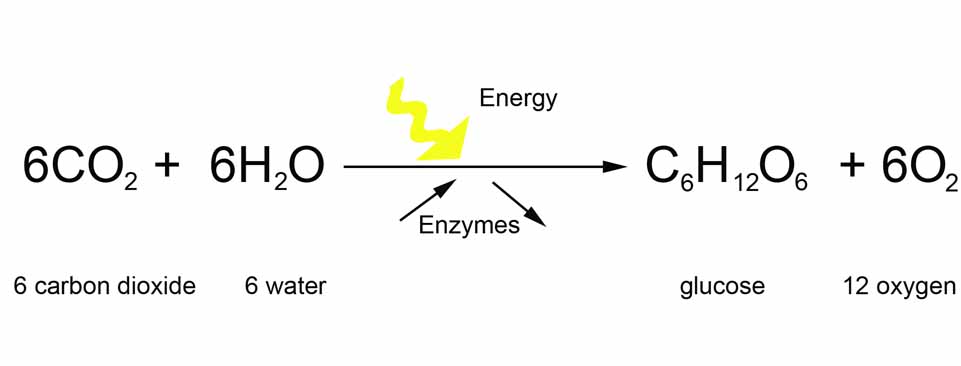 Purpose: 	To measure, record, calculate and compare the rate of photosynthesis under various 					conditions.Methods: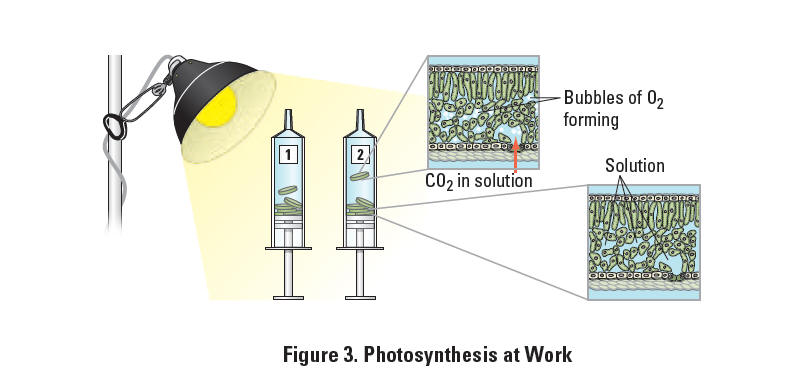 Data/Results:Table 1. 	Time for Leaf Discs to Rise in Cold Temperatures ( ____oC)Table 2. 	Time for Leaf Discs to Rise at Room Temperatures ( ____oC)Table 3. 	Time for Leaf Discs to Rise in Warm Temperatures ( ____oC)Table 4. Time for Leaf Discs to Rise at Various TemperaturesTable 5. Time for Leaf Discs to Rise under Various Colors (λ) Possible Graph(s):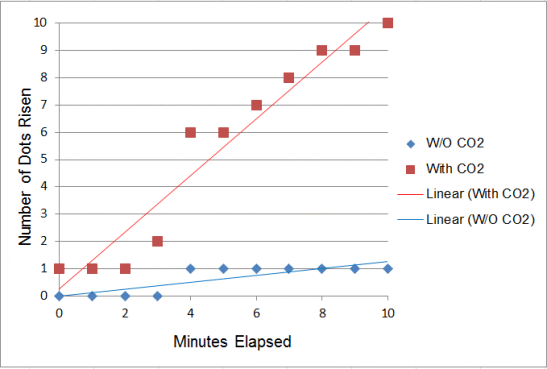 Time for Leaf Discs to Rise (min)Time for Leaf Discs to Rise (min)Time for Leaf Discs to Rise (min)Time for Leaf Discs to Rise (min)Time for Leaf Discs to Rise (min)Group#1#2#3#4#5123Avg.Time for Leaf Discs to Rise (min)Time for Leaf Discs to Rise (min)Time for Leaf Discs to Rise (min)Time for Leaf Discs to Rise (min)Time for Leaf Discs to Rise (min)Group#1#2#3#4#5123Avg.Time for Leaf Discs to Rise (min)Time for Leaf Discs to Rise (min)Time for Leaf Discs to Rise (min)Time for Leaf Discs to Rise (min)Time for Leaf Discs to Rise (min)Group#1#2#3#4#5123Avg.Avg. Time for Leaf Discs to Rise (min)Avg. Time for Leaf Discs to Rise (min)Avg. Time for Leaf Discs to Rise (min)Avg. Time for Leaf Discs to Rise (min)Avg. Time for Leaf Discs to Rise (min)Avg. Time for Leaf Discs to Rise (min)Temp.#1#2#3#4#5Avg.Cold (2oC)Room Temp (22oC)Warm (32oC)Avg. Time for Leaf Discs to Rise (min)Avg. Time for Leaf Discs to Rise (min)Avg. Time for Leaf Discs to Rise (min)Avg. Time for Leaf Discs to Rise (min)Avg. Time for Leaf Discs to Rise (min)Avg. Time for Leaf Discs to Rise (min)Color#1#2#3#4#5Avg.WhiteBlueGreenRed